	Data Planning in the Dual Status Youth Initiatives: Initial Suggestions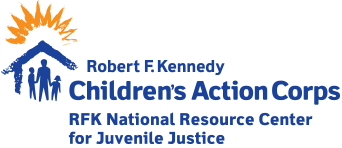 Data category 1: Dual status youth prevalenceData category 1: Dual status youth prevalenceData category 1: Dual status youth prevalenceData category 1: Dual status youth prevalenceData Questions: How many dual status youth are there in the target population?Basic/Essential data elements: Additional/Supplemental data: Notes:Data category 2: Case Characteristics and historyData category 2: Case Characteristics and historyData category 2: Case Characteristics and historyData category 2: Case Characteristics and historyData Questions: What does the target population look like (Demographic)?Basic/Essential data elements: Additional/Supplemental data: Notes:Data category 3: Case ProcessingData category 3: Case ProcessingData category 3: Case ProcessingData category 3: Case ProcessingData Questions:  How can your jurisdiction best track progress for each youth in the target population?Basic/Essential data elements: Additional/Supplemental data: Notes:Data category 4: Case Management, Planning and SupervisionData category 4: Case Management, Planning and SupervisionData category 4: Case Management, Planning and SupervisionData category 4: Case Management, Planning and SupervisionData Questions: Basic/Essential data elements: Additional/Supplemental data: Notes:Data category 5: Protocol Adherence & TrainingData category 5: Protocol Adherence & TrainingData category 5: Protocol Adherence & TrainingData category 5: Protocol Adherence & TrainingData Questions:  How aware are social workers and probation officers of dual status protocols?Basic/Essential data elements: Aware of protocols? Yes/NoAdditional/Supplemental data: Notes:Data category 6: Placement and ServicesData category 6: Placement and ServicesData category 6: Placement and ServicesData category 6: Placement and ServicesData Questions: What types of services did the target population receive before and after DSY program entry and when are these services being provided?Basic/Essential data elements: Additional/Supplemental data: Notes:Data category 7: System Outcomes and Performance IndicatorsData category 7: System Outcomes and Performance IndicatorsData category 7: System Outcomes and Performance IndicatorsData category 7: System Outcomes and Performance IndicatorsData Questions:Basic/Essential data elements: Additional/Supplemental data: Notes:Data category 8: Youth & family outcomes (including outcomes by age, gender, and race/ethnicity as applicable)Data category 8: Youth & family outcomes (including outcomes by age, gender, and race/ethnicity as applicable)Data category 8: Youth & family outcomes (including outcomes by age, gender, and race/ethnicity as applicable)Data category 8: Youth & family outcomes (including outcomes by age, gender, and race/ethnicity as applicable)Data Questions:  What types of dependency and delinquency case outcomes/results are these youth experiencing during project involvement, at case closure, and after program exit?Basic/Essential data elements: Additional/Supplemental data: Notes: